V РЕГИОНАЛЬНЫЙ ЧЕМПИОНАТ 
«МОЛОДЫЕ ПРОФЕССИОНАЛЫ» (WORLDSKILLS RUSSIA) КУРСКОЙ ОБЛАСТИ 05-09 НОЯБРЯ 2019 Г.5 ноября 2019 г. состоялась торжественная церемония открытия V Регионального чемпионата «Молодые профессионалы» и «Навыки мудрых» (WorldSkills Russia) Курской области на базе концертного зала «Свиридовский центр искусств».По компетенции «Преподавание в младших классах» участвуют 6 представителей двух образовательных организаций. Курский педагогический колледж представляют студентки выпускных групп: Патрикеева Валерия, Рязанцева Ольга, Чаплыгина Дарья; Рыльский социально-педагогический колледж – Гладкова Анна, Махортова Анна, Прасолова Анастасия.В этот же день участники и эксперты чемпионата знакомились с конкурсной площадкой на базе ОБПОУ «Курский педагогический колледж», провели тестирование интерактивного оборудования. Состоялся подробный инструктаж участников и экспертов по охране труда и технике безопасности. В ходе жеребьевки были определены конкурсные места участников чемпионата. Конкурсанты подробно ознакомились с конкурсным заданием.Эксперты познакомились с критериями оценки и выполнили необходимые процедуры дня С-1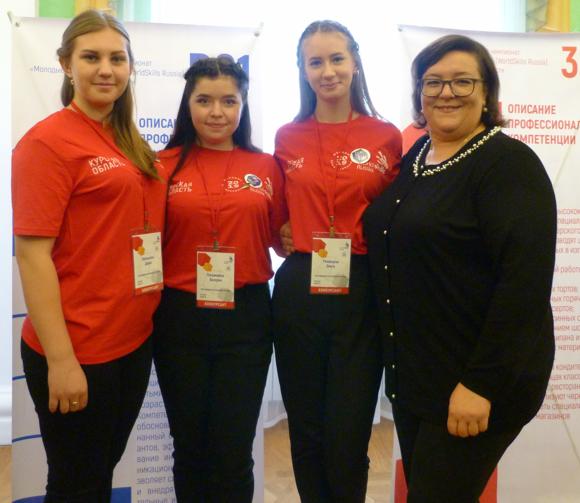 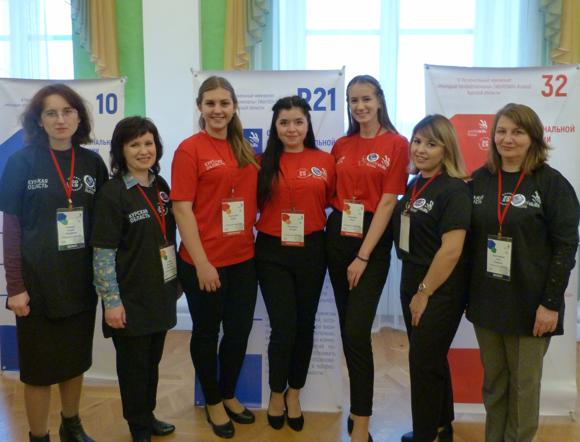 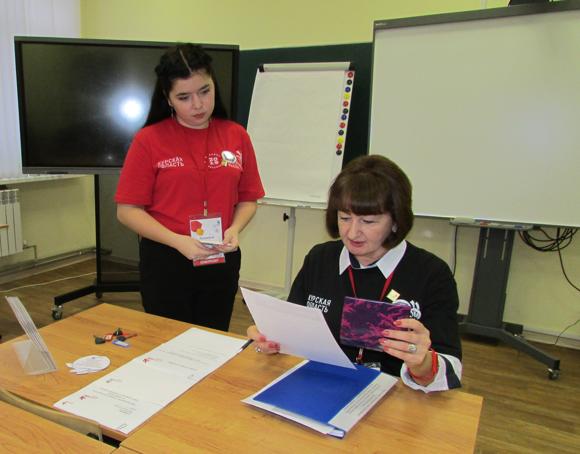 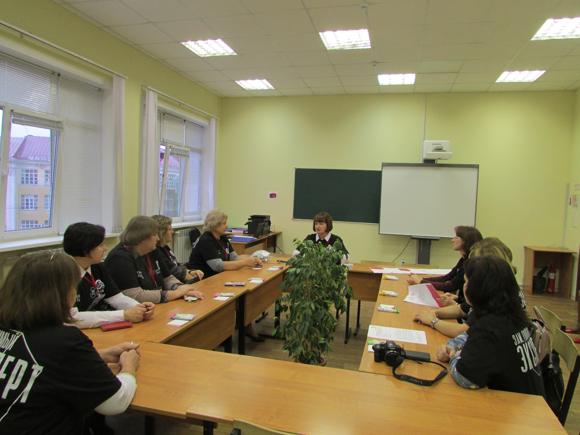 